ISTITUTO COMPRENSIVO STATALE GIARDINISCHEDA ANAGRAFICA CORSISTA STUDENTE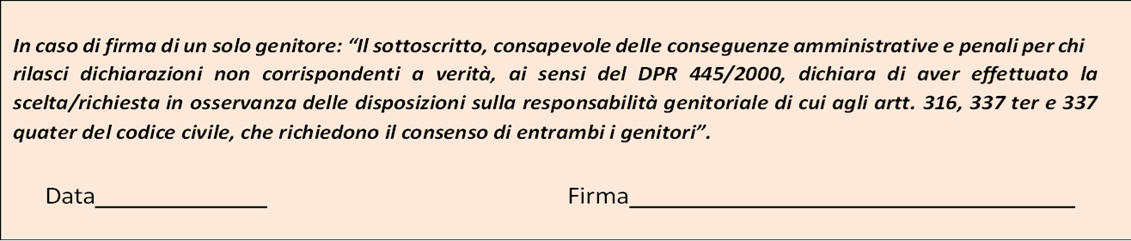 Codice FiscaleNomeCognomeProvincia di nascitaComune di nascitaData di nascitaSessoCittadinanzaIndirizzo domicilioEventuale indirizzo residenza (se diversa da domicilio)E-mail (non obbligatorio)Telefono Cellulare Scuola di appartenenzaClasse frequentataSecondaria I grado□ 1° anno□ 2° anno□ 3° anno